      Туристическое агентство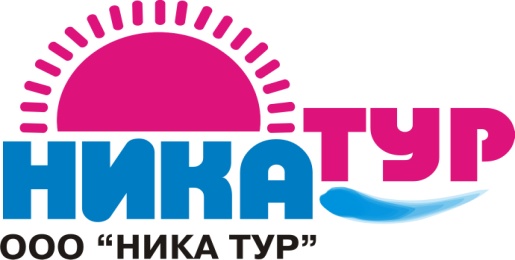            308004, г. Белгород, ул. Губкина17            (4722) 72-13-10; 72-13-20           e-mail: nikatur31@mail.ru           www.nikatur31.ru____________________________________________________________________г. АнапаГостевой дом «Евдокия».       Анапа – один из самых солнечных курортов всего Черноморья. Морские бризы постоянно увлажняют воздух и создают прохладу в летний период. Анапская бухта считается идеальным местом для купания. Здесь Вас ждет теплое море, яркое солнце и целебный климат.                                                            Стоимость на 1 человека (руб.\ заезд)                                                                 Проживание – 7 ночей .Расположение:Пляж:В самом центре п. Джемете в 5 мин. ходьбы до золотистого песчаного пляжа.Песчаный.Условия проживания: 2-х, 3-х, 4-х местные номера с удобствами ( Душ, Туалет, Умывальник, ТВ, Холодильник, Кондиционер). 2 жилых 2-х этажных корпуса, большая территория.Wi-Fi.Питание:На территории 3 оборудованных кухни для самостоятельного приготовления пищи. К услугам отдыхающих:Расчетный час :                 На территории беседки, большая детская площадка, детский батут, живой уголок и мангал для шашлыка.                                                   Рядом магазины, рынок,  остановка, « Рынок Джемете». В 2-х кварталах находится аквапарк «Тики Так».Выселение до 8-00, заселение после 10-00.В стоимость входит:Проезд :                                Дети до 5-ти лет :Проезд, проживание, страховка на время пути, услуги сопровождающего.Курортный сбор туристы оплачивают самостоятельно на месте.На комфортабельном автобусе, телевизор.Оплачивается  проезд  плюс  ком. услуги   – 9300 руб., если ребенок проживает на одном месте с родителями.Лето 20242-х местные3-х, 4-х местныедоп.местодети до 12 лет07.06- 16.061290011900950014.06 -23.061350012500950021.06 -30.061390012900950028.06 -07.0715700136001090005.07 -14.0716700145001090012.07 -21.0717300157001190019.07 -28.0717300157001190026.07 -04.0817300157001190002.08 -11.0817300157001190009.08 -18.0817300157001190016.08 -25.0817300157001190023.08 -01.091390012800990030.08 -08.091390012800990006.09 -15.0913900128009900